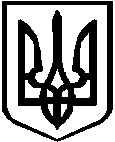 УкраїнаБЕРДИЧІВСЬКА РАЙОННА РАДАЖИТОМИРСЬКОЇ ОБЛАСТІР О З П О Р Я Д Ж Е Н Н Яголови районної радивід  21.01.2021 року  №3 Про скликання  четвертоїсесії районної радиВідповідно до частини 4 статті 46 Закону України «Про місцеве самоврядування в Україні» скликати  четверту сесію районної ради восьмого скликання 04 лютого 2021 року о 10 годині в залі засідань районної ради. На розгляд сесії внести такі питання:Про план роботи районної ради на I півріччя 2021 року.Про затвердження передавальних актів у зв’язку з реорганізацією Андрушівської районної ради Житомирської області.Про затвердження передавальних актів у зв’язку з реорганізацією Ружинської районної ради Житомирської області.Про затвердження звіту про виконання районного бюджету Бердичівського району за 2020 рік.Про внесення змін до районного бюджету Бердичівського району на 2021 рік.Про включення об’єктів нерухомого майна до Переліку другого типу.Про звернення до Верховної Ради України щодо врегулювання питання формування районного бюджету та виділення додаткового фінансування на здійснення обов’язкових виплат заробітної плати працівникам виконавчого апарату та утримання Бердичівської районної ради Житомирської області.Про внесення змін до складу президії Бердичівської районної ради.Про фінансовий звіт за 2020 рік директора КНП «Центральна районна лікарня Бердичівського району» Бердичівської районної ради.Питання комунальної власності.          Голова районної ради                                               О.О.Балянов                                             